Math 8 – Looking for LinearHave you ever wondered if certain things are related?  For example:Does the length of somebodies shoe relate to a person’s height? Does the diameter of a circle relate to the circumference?Does the height you drop a ball from, relate to how high the bounce is?Does the height of a car relate to the diameter of the tires?Does finger nail length relate to finger length?Objective:  To determine the relationship between one of the examples listed above or one of your own!Which one do you choose?  Write it here:Go collect your data.  Record it in the chart here.  You should have at least 5 samples. Graph your data.  Before connecting the dots - ask the teacher about a line of best fit!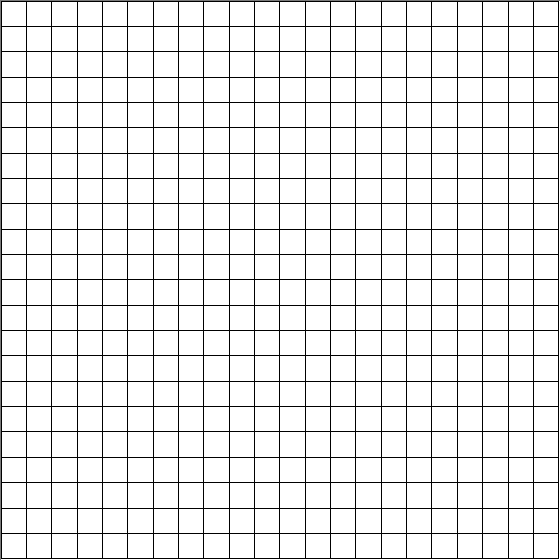 Is the relationship linear?  Why or why not?  Can you make a rule or an expression relating the two variables together?  